TABLE OF CHANGES – INSTRUCTIONSForm I-9, Employment Eligibility VerificationOMB Number: 1615-004709/13/2022Reason for Revision:  RevisionProject Phase:  OMBReviewLegend for Proposed Text:Black font = Current textRed font = ChangesExpires 10/31/2022Edition Date 10/21/2019Current Page Number and SectionCurrent TextProposed TextPage 1, Anti-Discrimination Notice[Page 1]Anti-Discrimination Notice: It is illegal to discriminate against work-authorized individuals in hiring, firing, recruitment or referral for a fee, or in the employment eligibility verification (Form I-9 and E-Verify) process based on that individual's citizenship status, immigration status or national origin. Employers CANNOT specify which document(s) the employee may present to establish employment authorization and identity. The employer must allow the employee to choose the documents to be presented from the Lists of Acceptable Documents, found on the last page of Form I-9. The refusal to hire or continue to employ an individual because the documentation presented has a future expiration date may also constitute illegal discrimination. For more information, call the Immigrant and Employee Rights Section (IER) in the Department of Justice's Civil Rights Division at 1-800-255-7688 (employees), 1-800-255-8155 (employers), or 1-800-237-2515 (TTY), or visit https://www.justice.gov/crt/immigrant-and-employee-rights-section.[Page 1]Anti-Discrimination Notice: Employers must allow all employees to choose which acceptable documentation to present Form I-9.  Employers cannot ask employees for documentation to verify information entered in Section 1, or specify which acceptable documentation employees must present for Section 2 or Supplement B, Reverification and Rehire.  Employees do NOT need to prove their citizenship, immigration status, or national origin when establishing their employment authorization for Form I-9 or E-Verify.  Requesting such proof or any specific document from employees based on their citizenship, immigration status, or national origin, may be illegal.  Similarly, discriminating against employees in hiring, firing, recruitment, or referral for a fee, based on citizenship, immigration status, or national origin may be illegal.  Employers should not reject acceptable documentation due to a future expiration date.  For more information on how to avoid discrimination or how to report it, contact the Immigrant and Employee Rights Section in the Department of Justice's Civil Rights Division at www.justice.gov/ier.Page 1, What is the Purpose of This Form?[Page 1]What is the Purpose of This Form?Employers must complete Form I-9 to document verification of the identity and employment authorization of each new employee (both citizen and noncitizen) hired after November 6, 1986, to work in the United States. In the Commonwealth of the Northern Mariana Islands (CNMI), employers must complete Form I-9 to document verification of the identity and employment authorization of each new employee (both citizen and noncitizen) hired after November 27, 2011.[new][Page 1]Purpose of Form I-9Employers and employees must complete their respective sections of Form I-9.  The form is used to document verification of the identity and employment authorization of each new employee (both U.S. citizen and noncitizen) hired after November 6, 1986, to work in the United States.  In the Commonwealth of the  Northern Mariana Islands (CNMI), employers must complete Form I-9 to document the verification of the identity and employment authorization of each new employee (both U.S. citizen and noncitizen) hired after November 27, 2011.DefinitionsEmployee: A person who performs labor or services in the United States for an employer in return for wages or other remuneration.  The term “employee” does not include individuals who do not receive any form of remuneration (e.g., volunteers), independent contractors, or those engaged in certain casual domestic employment.Employer: A person or entity, including an agent or anyone acting directly or indirectly in the interest thereof, who engages the services or labor of an employee to be performed in the United States for wages or other remuneration. This includes recruiters and referrers for a fee who are agricultural associations, agricultural employers, or farm labor contractors.Authorized Representative: Any person an employer designates to complete and sign Form I-9 on the employer’s behalf.  Employers are liable for any statutory and regulatory violations made in connection with the form or the verification process, including any violations committed by any individual designated to act on the employer’s behalf.Preparer and/or Translator: Any individual who helps the employee complete or translates Section 1 for the employee. Page 1, General Instructions[Page 1]General InstructionsBoth employers and employees are responsible for completing their respective sections of Form I-9. For the purpose of completing this form, the term “employer” means all employers, including those recruiters and referrers for a fee who are agricultural associations, agricultural employers, or farm labor contractors, as defined in section 3 of the Migrant and Seasonal Agricultural Worker Protection Act, Public Law 97-470 (29 U.S.C. 1802). An “employee” is a person who performs labor or services in the United States for an employer in return for wages or other remuneration. The term “Employee” does not include those who do not receive any form of remuneration (volunteers), independent contractors or those engaged in certain casual domestic employment. Form I-9 has three sections. Employees complete Section 1. Employers complete Section 2 and, when applicable, Section 3. Employers may be fined if the form is not properly completed. See 8 USC § 1324a and 8 CFR § 274a.10. Individuals may be prosecuted for knowingly and willfully entering false information on the form. Employers are responsible for retaining completed forms. Do not mail completed forms to U.S. Citizenship and Immigration Services (USCIS) or Immigration and Customs Enforcement (ICE).These instructions will assist you in properly completing Form I-9. The employer must ensure that all pages of the instructions and Lists of Acceptable Documents are available, either in print or electronically, to all employees completing this form. When completing the form on a computer, the English version of the form includes specific instructions for each field and drop-down lists for universally used abbreviations and acceptable documents. To access these instructions, move the cursor over each field or click on the question mark symbol ( ) within the field. Employers and employees can also access this full set of instructions at any time by clicking the Instructions button at the top of each page when completing the form on a computer that is connected to the Internet.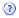 Employers and employees may choose to complete any or all sections of the form on paper or using a computer, or a combination of both. Forms I-9 obtained from the USCIS website are not considered electronic Forms I-9 under DHS regulations and, therefore, cannot be electronically signed. Therefore, regardless of the method you used to enter information into each field, you must print a hard copy of the form, then sign and date the hard copy by hand where required.Employers can obtain a blank copy of Form I-9 from the USCIS website at https://www.uscis.gov/sites/default/files/files/form/ i-9.pdf. This form is in portable document format (.pdf) that is fillable and savable. That means that you may download it, or simply print out a blank copy to enter information by hand. You may also request paper Forms I-9 from USCIS.Certain features of Form I-9 that allow for data entry on personal computers may make the form appear to be more than two pages. When using a computer, Form I-9 has been designed to print as two pages. Using more than one preparer and/or translator will add an additional page to the form, regardless of your method of completion. You are not required to print, retain or store the page containing the Lists of Acceptable Documents.[Page 2]The form will also populate certain fields with N/A when certain user choices ensure that particular fields will not be completed. The Print button located at the top of each page that will print any number of pages the user selects. Also, the Start Over button located at the top of each page will clear all the fields on the form.The Spanish version of Form I-9 does not include the additional instructions and drop-down lists described above. Employers in Puerto Rico may use either the Spanish or English version of the form. Employers outside of Puerto Rico must retain the English version of the form for their records, but may use the Spanish form as a translation tool. [new]Additional guidance to complete the form may be found in the Handbook for Employers: Guidance for Completing Form I-9 (M-274) and on USCIS’ Form I-9 website, I-9 Central.[Page 1]General Instructions[deleted]Form I-9 consists of: Section 1: Employee Information and Attestation  Section 2: Employer Review and VerificationLists of Acceptable DocumentsSupplement A, Preparer and/or Translator Certification for Section 1Supplement B, Reverification and Rehire (formerly Section 3)EMPLOYEESEmployees must complete and sign Section 1 of Form I-9 no later than the first day of employment (i.e., the date the employee begins performing labor or services in the United States in return for wages or other remuneration).  Employees may complete Section 1 before the first day of employment, but cannot complete the form before acceptance of an offer of employment.EMPLOYERSEmployers in the United States, except Puerto Rico, must complete the English-language version of Form I-9.  Only employers located in Puerto Rico may complete the Spanish-language version of Form I-9 instead of the English-language version.  Any employer may use the Spanish-language form and instructions as a translation tool.All employers must:Make the instructions for Form I-9 and Lists of Acceptable Documents available to the employee when completing the Form I-9 and when requesting that the employee present documentation to complete Supplement B, Reverification and Rehire.  See page 5 for more information.Ensure that the employee completes Section 1.Complete Section 2 within three business days after the employee’s first day of employment.  If you hire an individual for less than three business days, complete Section 2 no later than the first day of employment. Complete Supplement B, Reverification and Rehire when applicable. Leave a field blank if it does not apply and allow employees to leave fields blank in Section 1, where appropriate. Retain completed forms.  You are not required to retain or store the page(s) containing the Lists of Acceptable Documents or the instructions for Form I-9.  Do not mail completed forms to U.S. Citizenship and Immigration Services (USCIS) or Immigration and Customs Enforcement (ICE). Additional guidance about how to complete Form I-9  may be found in the Handbook for Employers: Guidance for Completing Form I-9 (M-274) and on I-9 Central.Page 2, Completing Section I: Employee Information and Attestation[Page 2]Completing Section I: Employee Information and Attestation[new]You, the employee, must complete each field in Section 1 as described below. Newly hired employees must complete and sign Section 1 no later than the first day of employment. Section 1 should never be completed before you have accepted a job offer.Entering Your Employee InformationLast Name (Family Name): Enter your full legal last name. Your last name is your family name or surname. If you have two last names or a hyphenated last name, include both names in the Last Name field. Examples of correctly entered last names include: De La Cruz, O’Neill, Garcia Lopez, Smith-Johnson, Nguyen. If you only have one name, enter it in this field, then enter “Unknown” in the First Name field. You may not enter “Unknown” in both the Last Name field and the First Name field.First Name (Given Name): Enter your full legal first name. Your first name is your given name. Some examples of correctly entered first names include: Jessica, John-Paul, Tae Young, D’Shaun, Mai. If you only have one name, enter it in the Last Name field, then enter “Unknown” in this field. You may not enter “Unknown” in both the First Name field and the Last Name field.Middle Initial: Your middle initial is the first letter of your second given name, or the first letter of your middle name, if any. If you have more than one middle name, enter the first letter of your first middle name. If you do not have a middle name, enter N/A in this field.Other Last Names Used: Provide all other last names used, if any (e.g., maiden name). Enter N/A if you have not used other last names. For example, if you legally changed your last name from Smith to Jones, you should enter the name Smith in this field.Address (Street Name and Number): Enter the street name and number of the current address of your residence. If you are a border commuter from Canada or Mexico, you may enter your Canada or Mexico address in this field. If your residence does not have a physical address, enter a description of the location of your residence, such as “3 miles southwest of Anytown post office near water tower.”Apartment: Enter the number(s) or letter(s) that identify(ies) your apartment. If you do not live in an apartment, enter N/A.City or Town: Enter your city, town or village in this field. If your residence is not located in a city, town or village, enter your county, township, reservation, etc., in this field. If you are a border commuter from Canada, enter your city and province in this field. If you are a border commuter from Mexico, enter your city and state in this field.State: Enter the abbreviation of your state or territory in this field. If you are a border commuter from Canada or Mexico, enter your country abbreviation in this field.ZIP Code: Enter your 5-digit ZIP code. If you are a border commuter from Canada or Mexico, enter your 5- or 6-digit postal code in this field.Date of Birth (mm/dd/yyyy): Enter your date of birth as a 2-digit month, 2-digit day, and 4-digit year (mm/dd/yyyy). For example, enter January 8, 1980 as 01/08/1980.U.S. Social Security Number: Providing your 9-digit Social Security number is voluntary on Form I-9 unless your employer participates in E-Verify. If your employer participates in E-Verify and:You have been issued a Social Security number, you must provide it in this field; orYou have applied for, but have not yet received a Social Security number, leave this field blank until you receive a Social Security number.[Page 3]Employee’s E-mail Address (Optional): Providing your e-mail address is optional on Form I-9, but the field cannot be left blank. To enter your e-mail address, use this format: name@site.domain. One reason Department of Homeland Security (DHS) may e-mail you is if your employer uses E-Verify and DHS learns of a potential mismatch between the information provided and the information in government records. This e-mail would contain information on how to begin to resolve the potential mismatch. You may use either your personal or work e-mail address in this field. Enter N/A if you do not enter your e-mail address.Employee’s Telephone Number (Optional): Providing your telephone number is optional on Form I-9, but the field cannot be left blank. If you enter your area code and telephone number, use this format: 000-000-0000. Enter N/A if you do not enter your telephone number.Attesting to Your Citizenship or Immigration Status[new]You must select one box to attest to your citizenship or immigration status.A citizen of the United States.A noncitizen national of the United States: An individual born in American Samoa, certain former citizens of the former Trust Territory of the Pacific Islands, and certain children of noncitizen nationals born abroad.A lawful permanent resident: An individual who is not a U.S. citizen and who resides in the United States under legally recognized and lawfully recorded permanent residence as an immigrant. This term includes conditional residents. Asylees and refugees should not select this status, but should instead select "An Alien authorized to work" below.If you select “lawful permanent resident,” enter your 7- to 9-digit Alien Registration Number (A-Number), including the “A,” or USCIS Number in the space provided. When completing this field using a computer, use the dropdown provided to indicate whether you have entered an Alien Number or a USCIS Number. At this time, the USCIS Number is the same as the A-Number without the “A” prefix.An alien authorized to work: An individual who is not a citizen or national of the United States, or a lawful permanent resident, but is authorized to work in the United States.If you select this box, enter the date that your employment authorization expires, if any, in the space provided. In most cases, your employment authorization expiration date is found on the document(s) evidencing your employment authorization.Refugees, asylees and certain citizens of the Federated States of Micronesia, the Republic of the Marshall Islands, or Palau, and other aliens whose employment authorization does not have an expiration date should enter N/A in the Expiration Date field. In some cases, such as if you have Temporary Protected Status, your employment authorization may have been automatically extended; in these cases, you should enter the expiration date of the automatic extension in this space.Aliens authorized to work must enter one of the following to complete Section 1:Alien Registration Number (A-Number)/USCIS Number; orForm I-94 Admission Number; orForeign Passport Number and the Country of Issuance.Your employer may not ask you to present the document from which you supplied this information.Alien Registration Number/USCIS Number: Enter your 7- to 9-digit Alien Registration Number (A-Number), including the “A,” or your USCIS Number in this field. At this time, the USCIS Number is the same as yourA-Number without the “A” prefix. When completing this field using a computer, use the dropdown provided to indicate whether you have entered an Alien Number or a USCIS Number. If you do not provide an A-Number or USCIS Number, enter N/A in this field then enter either a Form I-94 Admission Number, or a Foreign Passport and Country of Issuance in the fields provided.Form I-94 Admission Number: Enter your 11-digit I-94 Admission Number in this field. If you do not provide an I-94 Admission Number, enter N/A in this field, then enter either an Alien Registration Number/USCIS Number or a Foreign Passport Number and Country of Issuance in the fields provided.Foreign Passport Number: Enter your Foreign Passport Number in this field. If you do not provide a Foreign Passport Number, enter N/A in this field, then enter either an Alien Number/USCIS Number or a I-94 Admission Number in the fields provided.Country of Issuance: If you entered your Foreign Passport Number, enter your Foreign Passport’s Country of Issuance. If you did not enter your Foreign Passport Number, enter N/A.[Page 4]Signature of Employee: After completing Section 1, sign your name in this field. If you used a form obtained from the USCIS website, you must print the form to sign your name in this field. By signing this form, you attest under penalty of perjury (28 U.S.C. § 1746) that the information you provided, along with the citizenship or immigration status you selected, and all information and documentation you provide to your employer, is complete, true and correct, and you are aware that you may face severe penalties provided by law and may be subject to criminal prosecution for knowingly and willfully making false statements or using false documentation when completing this form. Further, falsely attesting to U.S. citizenship may subject employees to penalties, removal proceedings and may adversely affect an employee's ability to seek future immigration benefits. If you cannot sign your name, you may place a mark in this field to indicate your signature. Employees who use a preparer or translator to help them complete the form must still sign or place a mark in the Signature of Employee field on the printed form.If you used a preparer, translator, and other individual to assist you in completing Form I-9:Both you and your preparer(s) and/or translator(s) must complete the appropriate areas of Section 1, and then sign Section 1. If Section 1 was completed on a form obtained from the USCIS website, the form must be printed to sign these fields. You and your preparer(s) and/or translator(s) also should review the instructions for Completing the Preparer and/or Translator Certification below.If the employee is a minor (individual under 18) who cannot present an identity document, the employee's parent or legal guardian can complete Section 1 for the employee and enter “minor under age 18” in the signature field. If Section 1 was completed on a form obtained from the USCIS website, the form must be printed to enter this information. The minor's parent or legal guardian should review the instructions for Completing the Preparer and/or Translator Certification below. Refer to the Handbook for Employers: Guidance for Completing Form I-9 (M-274) for more guidance on completion of Form I-9 for minors. If the minor's employer participates in E-Verify, the employee must present a list B identity document with a photograph to complete Form I-9.If the employee is a person with a disability (who is placed in employment by a nonprofit organization, association or as part of a rehabilitation program) who cannot present an identity document, the employee's parent, legal guardian or a representative of the nonprofit organization, association or rehabilitation program can complete Section 1 for the employee and enter “Special Placement” in this field. If Section 1 was completed on a form obtained from the USCIS website, the form must be printed to enter this information. The parent, legal guardian or representative of the nonprofit organization, association or rehabilitation program completing Section 1 for the employee should review the instructions for Completing the Preparer and/or Translator Certification below. Refer to the Handbook for Employers: Guidance for Completing Form I-9 (M-274) for more guidance on completion of Form I-9 for certain employees with disabilities.Today's Date: Enter the date you signed Section 1 in this field. Do not backdate this field. Enter the date as a 2-digit month, 2-digit day and 4-digit year (mm/dd/yyyy). For example, enter January 8, 2014 as 01/08/2014. A preparer or translator who assists the employee in completing Section 1 may enter the date the employee signed or made a mark to sign Section 1 in this field. Parents or legal guardians assisting minors (individuals under age 18) and parents, legal guardians or representatives of a nonprofit organization, association or rehabilitation program assisting certain employees with disabilities must enter the date they completed Section 1 for the employee.[new]Completing the Preparer and/or Translator CertificationIf you did not use a preparer or translator to assist you in completing Section 1, you, the employee, must check the box markedI did not use a Preparer or Translator. If you check this box, leave the rest of the fields in this area blank.If one or more preparers and/or translators assist the employee in completing the form using a computer, the preparer and/or translator must check the box marked “A preparer(s) and/or translator(s) assisted the employee in completing Section 1”, then select the number of Certification areas needed from the dropdown provided. Any additional Certification areas generated will result in an additional page. The Form I-9 Supplement, Section 1 Preparer and/or Translator Certification, can be separately downloaded from the USCIS Form I-9 webpage, which provides additional Certification areas for those completing Form I-9 using a computer who need more Certification areas than the 5 provided or those who are completing Form I-9 on paper. The first preparer and/or translator must complete all the fields in the Certification area on the same page the employee has signed. There is no limit to the number of preparers and/or translators an employee can use, but each additional preparer and/or translator must complete and sign a separate Certification area. Ensure the employee's last name, first name and middle initial are entered at the top of any additional pages. The employer must ensure that any additional pages are retained with the employee's completed Form I-9.[Page 5]Signature of Preparer or Translator: Any person who helped to prepare or translate Section 1of Form I-9 must sign his or her name in this field. If you used a form obtained from the USCIS website, you must print the form to sign your name in this field. The Preparer and/or Translator Certification must also be completed if “Individual under Age 18” or “Special Placement” is entered in lieu of the employee’s signature in Section 1.Today's Date: The person who signs the Preparer and/or Translator Certification must enter the date he or she signs in this field on the printed form. Do not backdate this field. Enter the date as a 2-digit month, 2-digit day, and 4-digit year (mm/dd/ yyyy). For example, enter January 8, 2014 as 01/08/2014.Last Name (Family Name): Enter the full legal last name of the person who helped the employee in preparing or translating Section 1 in this field. The last name is also the family name or surname. If the preparer or translator has two last names or a hyphenated last name, include both names in this field.First Name (Given Name): Enter the full legal first name of the person who helped the employee in preparing or translating Section 1 in this field. The first name is also the given name.Address (Street Name and Number): Enter the street name and number of the current address of the residence of the person who helped the employee in preparing or translating Section 1 in this field. Addresses for residences in Canada or Mexico may be entered in this field. If the residence does not have a physical address, enter a description of the location of the residence, such as “3 miles southwest of Anytown post office near water tower.” If the residence is an apartment, enter the apartment number in this field.City or Town: Enter the city, town or village of the residence of the person who helped the employee in preparing or translating Section 1 in this field. If the residence is not located in a city, town or village, enter the name of the county, township, reservation, etc., in this field. If the residence is in Canada, enter the city and province in this field. If the residence is in Mexico, enter the city and state in this field.State: Enter the abbreviation of the state, territory or country of the preparer or translator’s residence in this field.ZIP Code: Enter the 5-digit ZIP code of the residence of the person who helped the employee in preparing or translating Section 1 in this field. If the preparer or translator's residence is in Canada or Mexico, enter the 5- or 6-digit postal code.[new]Presenting Form I-9 Documents[new]Within 3 business days of starting work for pay, you must present to your employer documentation that establishes your identity and employment authorization. For example, if you begin employment on Monday, you must present documentation on or before Thursday of that week. However, if you were hired to work for less than 3 business days, you must present documentation no later than the first day of employment.Choose which unexpired document(s) to present to your employer from the Lists of Acceptable Documents. An employer cannot specify which document(s) you may present from the Lists of Acceptable Documents. You may present either one selection from List A or a combination of one selection from List B and one selection from List C. Some List A documents, which show both identity and employment authorization, are combination documents that must be presented together to be considered a List A document: for example, the foreign passport together with a Form I-94 containing an endorsement of the alien’s nonimmigrant status and employment authorization with a specific employer incident to such status. List B documents show identity only and List C documents show employment authorization only. If your employer participates in E-Verify and you present a List B document, the document must contain a photograph. If you present acceptable List A documentation, you should not be asked to present, nor should you provide, List B and List C documentation. If you present acceptable List B and List C documentation, you should not be asked to present, nor should you provide, List A documentation. If you are unable to present a document(s) from these lists, you may be able to present an acceptable receipt. Refer to the Receipts section below.Your employer must review the document(s) you present to complete Form I-9. If your document(s) reasonably appears to be genuine and to relate to you, your employer must accept the documents. If your document(s) does not reasonably appear to be genuine or to relate to you, your employer must reject it and provide you with an opportunity to present other documents from the Lists of Acceptable Documents. Your employer may choose to make copies of your document(s), but must return the original(s) to you. Your employer must review your documents in your physical presence.[Page 6]Your employer will complete the other parts of this form, as well as review your entries in Section 1. Your employer may ask you to correct any errors found. Your employer is responsible for ensuring all parts of Form I-9 are properly completed and is subject to penalties under federal law if the form is not completed correctly.Minors (individuals under age 18) and certain employees with disabilities whose parent, legal guardian or representative completed Section 1 for the employee are only required to present an employment authorization document from List C. Refer to the Handbook for Employers: Guidance for Completing Form I-9 (M-274) for more guidance on minors and certain individuals with disabilities.ReceiptsIf you do not have unexpired documentation from the Lists of Acceptable Documents, you may be able to present a receipt(s) in lieu of an acceptable document(s). New employees who choose to present a receipt(s) must do so within three business days of their first day of employment. If your employer is reverifying your employment authorization, and you choose to present a receipt for reverification, you must present the receipt by the date your employment authorization expires. Receipts are not acceptable if employment lasts fewer than three business days.There are three types of acceptable receipts:A receipt showing that you have applied to replace a document that was lost, stolen or damaged. You must present the actual document within 90 days from the date of hire or, in the case of reverification, within 90 days from the date your original employment authorization expires.The arrival portion of Form I-94/I-94A containing a temporary I-551 stamp and a photograph of the individual. You must present the actual Permanent Resident Card (Form I-551) by the expiration date of the temporary I-551 stamp, or, if there is no expiration date, within 1 year from the date of admission.The departure portion of Form I-94/I-94A with a refugee admission stamp. You must present an unexpired Employment Authorization Document (Form I-766) or a combination of a List B document and an unrestricted Social Security Card within 90 days from the date of hire or, in the case of reverification, within 90 days from the date your original employment authorization expires.Receipts showing that you have applied for an initial grant of employment authorization, or for renewal of your expiring or expired employment authorization, are not acceptable.[Page 2]Section 1: Employee Information and AttestationStep 1: Employee completes applicable fields in Section 1 no later than the first day of employment. All employees must provide their  current legal name, complete address, and date of birth.  If other fields do not apply, leave them blank. When completing the name fields, enter your current legal name and any last names you previously used, including any hyphens or punctuation.  If you only have one name, enter it in the Last Name field and then enter “Unknown” in the First Name field. Providing your 9-digit Social Security number in the Social Security number field is voluntary, unless your employer participates in E-Verify.  See page 5 for instructions related to E-Verify.  Do not enter an Individual Taxpayer Identification Number (ITIN) as your Social Security number.[deleted]Step 2: Attest to your citizenship or immigration status. You must select one box to attest to your citizenship or immigration status.A citizen of the United States.A noncitizen national of the United States: An individual born in American Samoa, certain former citizens of the former Trust Territory of the Pacific Islands, and certain children of noncitizen nationals born abroad.A lawful permanent resident: An individual who is not a U.S. citizen and who resides in the United States under legally recognized and lawfully recorded permanent residence as an immigrant. Conditional residents should select this status.  Asylees and refugees should NOT select this status; they should instead select “A noncitizen authorized to work.”  If you select “lawful permanent resident,” enter your 7- to 9-digit USCIS Number (A-Number) in the space provided.A noncitizen (other than Item Numbers 2. and 3. above) authorized to work: An individual who has authorization to work but is not a U.S. citizen, noncitizen national, or lawful permanent resident.If you select this box, enter the date that your employment authorization expires, if any, in the space provided.  In most cases, your employment authorization expiration date is found on the documentation evidencing your employment authorization.  If your employment authorization documentation has been automatically extended by the issuing authority, enter the expiration date of the automatic extension in this space.Refugees, asylees, and certain citizens of the Federated States of Micronesia, the Republic of the Marshall Islands, or Palau, and other noncitizens authorized to work whose employment authorization does not have an expiration date, should enter N/A in the Expiration Date field. Employees who select “a noncitizen authorized to work” must enter one of the following to complete Section 1:  1. USCIS Number/A-Number (7 to 9        digits);  2. Form I-94 Admission Number (11        digits); or  3. Foreign Passport Number and the       Country of IssuanceYour employer may not ask for documentation to verify the information you entered in Section 1.[deleted]Step 3: Sign and enter the date you signed Section 1.  Do NOT back-date this field.[deleted]Step 4: Preparer and/or translator completes a Preparer and/or Translator Certification, if applicable. If a preparer and/or translator assists an employee in completing Section 1, that person must complete a Certification area on Supplement A, Preparer and/or Translator Certification for Section 1, located on Page 3 of Form I-9.  There is no limit to the number of preparers and/or translators an employee may use.  Each preparer and/or translator must complete and sign a separate Certification area.  Employers must ensure that they retain any additional pages with the employee's completed Form I-9.  If the employee does not use a preparer or translator, employers are not required to provide or retain Supplement A.[deleted]Step 5: Present Form I-9 documentation.Within three business days after your first day of employment, you, the employee, must present to your employer original, acceptable, and unexpired documentation that establishes your identity and employment authorization.  For example, if you begin employment on Monday, you must present documentation  on or before the Thursday of that week.  However, if you were hired to work for less than three business days, you must present documentation no later than the first day of employment.Choose which documentation to present to your employer from the Lists of Acceptable Documents.  An employer cannot specify which documentation you may present from the Lists of Acceptable Documents.  You may present either: 1.) one selection from List A or 2.) a combination of one selection from List B and one selection from List C.  In certain cases, you may also present an acceptable receipt for List A, B, or C documents.  For more information on receipts, refer to the M-274.List A documentations show both identity and employment authorization.  Some documentation must be presented together to be considered acceptable List A documentation.  If you present acceptable List A documentation, you should not be asked to present List B and List C documentation.List B documentation  shows identity only and List C documentation shows employment authorization only.  If you present acceptable List B and                List C documentation, you should not be asked to present List A documentation.  Guidance is available in the M-274 if you are under the age of 18 or have a disability (special placement) and cannot provide List B documentation.Your employer must physically examine the documentation you present to complete Form I-9.  If your documentation reasonably appears to be genuine and to relate to you, your employer must accept the documentation.  If your documentation does not reasonably appear to be genuine or to relate to you, your employer must reject it and provide you with an opportunity to present other documentation.  Your employer may choose to make copies of your documentation, but must return the original(s) to you.  Your employer may not ask for documentation to verify the information you entered in Section 1.[deleted]Page 6, Completing Section 2: Employer or Authorized Representative Review and Verification[Page 6]Completing Section 2: Employer or Authorized Representative Review and VerificationYou, the employer, must ensure that all parts of Form I-9 are properly completed and may be subject to penalties under federal law if the form is not completed correctly. Section 1 must be completed no later than the employee’s first day of employment. You may not ask an individual to complete Section 1 before he or she has accepted a job offer. Before completing Section 2, you should review Section 1 to ensure the employee completed it properly. If you find any errors in Section 1, have the employee make corrections, as necessary and initial and date any corrections made.You may designate an authorized representative to act on your behalf to complete Section 2. An authorized representative can be any person you designate to complete and sign Form I-9 on your behalf. You are liable for any violations in connection with the form or the verification process, including any violations of the employer sanctions laws committed by the person designated to act on your behalf.You or your authorized representative must complete Section 2 by examining evidence of identity and employment authorization within 3 business days of the employee’s first day of employment. For example, if an employee begins employment on Monday, you must review the employee's documentation and complete Section 2 on or before Thursday of that week. However, if you hire an individual for less than 3 business days, Section 2 must be completed no later than the first day of employment.Entering Employee Information from Section 1This area, titled, “Employee Info from Section 1” contains fields to enter the employee's last name, first name, middle initial exactly as he or she entered them in Section 1. This area also includes a Citizenship/Immigration Status field to enter the number of the citizenship or immigration status checkbox the employee selected in Section 1. These fields help to ensure that the two pages of an employee's Form I-9 remain together. When completing Section 2 using a computer, the number entered in the Citizenship/Immigration Status field provides drop-downs that directly relate to the employee's selected citizenship or immigration status.[Page 7]Entering Documents the Employee Presents[new]You, the employer or authorized representative, must physically examine, in the employee's physical presence, the unexpired document(s) the employee presents from the Lists of Acceptable Documents to complete the Document fields in Section 2.You cannot specify which document(s) an employee may present from these lists. If you discriminate in the Form I-9 process based on an individual's citizenship status, immigration status, or national origin, you may be in violation of the law and subject to sanctions such as civil penalties and be required to pay back pay to discrimination victims. A document is acceptable as long as it reasonably appears to be genuine and to relate to the person presenting it. Employees must present one selection from List A or a combination of one selection from List B and one selection from List C.[new]List A documents show both identity and employment authorization. Some List A documents are combination documents that must be presented together to be considered a List A document, such as a foreign passport together with a Form I-94 containing an endorsement of the alien’s nonimmigrant status.List B documents show identity only, and List C documents show employment authorization only. If an employee presents a List A document, do not ask or require the employee to present List B and List C documents, and vice versa. If an employer participates in E-Verify and the employee presents a List B document, the List B document must include a photograph.If an employee presents a receipt for the application to replace a lost, stolen or damaged document, the employee must present the replacement document to you within 90 days of the first day of work for pay, or in the case of reverification, within 90 days of the date the employee's employment authorization expired. Enter the word “Receipt” followed by the title of the receipt in Section 2 under the list that relates to the receipt.When your employee presents the replacement document, draw a line through the receipt, then enter the information from the new document into Section 2. Other receipts may be valid for longer or shorter periods, such as the arrival portion of Form I-94/ I-94A containing a temporary I-551 stamp and a photograph of the individual, which is valid until the expiration date of the temporary I-551 stamp or, if there is no expiration date, valid for one year from the date of admission.Ensure that each document is an unexpired, original (no photocopies, except for certified copies of birth certificates) document. Certain employees may present an expired employment authorization document, which may be considered unexpired, if the employee's employment authorization has been extended by regulation or a Federal Register Notice. Refer to the Handbook for Employers: Guidance for Completing Form I-9 (M-274) or I-9 Central for more guidance on these special situations.Refer to the M-274 for guidance on how to handle special situations, such as students (who may present additional documents not specified on the Lists) and H-1B and H-2A nonimmigrants changing employers.Minors (individuals under age 18) and certain employees with disabilities whose parent, legal guardian or representative completed Section 1 for the employee are only required to present an employment authorization document from List C. Refer to the M-274 for more guidance on minors and certain persons with disabilities. If the minor's employer participates in E-Verify, the minor employee also must present a List B identity document with a photograph to complete Form I-9.You must return original document(s) to the employee, but may make photocopies of the document(s) reviewed. Photocopying documents is voluntary unless you participate in E-Verify. E-Verify employers are only required to photocopy certain documents. If you are an E-Verify employer who chooses to photocopy documents other than those you are required to photocopy, you should apply this policy consistently with respect to Form I-9 completion for all employees. For more information on the types of documents that an employer must photocopy if the employer uses E-Verify, visit E-Verify’s website at www.everify.gov. For non-E-Verify employers, if photocopies are made, they should be made consistently for ALL new hires and reverified employees.Photocopies must be retained and presented with Form I-9 in case of an inspection by DHS or another federal government agency. You must always complete Section 2 by reviewing original documentation, even if you photocopy an employee’s document(s) after reviewing the documentation. Making photocopies of an employee’s document(s) cannot take the place of completing Form I-9. You are still responsible for completing and retaining Form I-9.[Page 8]List A - Identity and Employment Authorization: If the employee presented an acceptable document(s) from List A or an acceptable receipt for a List A document, enter the document(s) information in this column. If the employee presented a List A document that consists of a combination of documents, enter information from each document in that combination in a separate area under List A as described below. All documents must be unexpired. If you enter document information in the List A column, you should not enter document information or N/A in the List B or List C columns. If you complete Section 2 using a computer, a selection in List A will fill all the fields in the Lists B and C columns with N/A.Document Title: If the employee presented a document from List A, enter the title of the List A document or receipt in this field. The abbreviations provided are available in the dropdown when the form is completed on a computer. When completing the form on paper, you may choose to use these abbreviations or any other common abbreviation to enter the document title or issuing authority. If the employee presented a combination of documents, use the second and third Document Title fields as necessary.Table – Two Columns/17 RowsFull name of List A Document (Column 1-left side)U.S. PassportU.S. Passport CardPermanent Resident Card (Form I-551)Alien Registration Receipt Card (Form I-551)Foreign passport containing a temporary I-551 stampForeign passport containing a temporary I-551 printed notation on a machine-readable immigrant visa (MRIV)Employment Authorization Document (Form I-766)For a nonimmigrant alien authorized to work for a specific employer because of his or her status, a foreign passportwith Form I/94/I-94A that contains an endorsement of the alien's nonimmigrant statusPassport from the Federated States of Micronesia (FSM) with Form I-94/I-94APassport from the Republic of the Marshall Islands (RMI) with Form I-94/I94AReceipt: The arrival portion of Form I-94/I-94A containing a temporary I-551 stamp and photographReceipt: The departure portion of Form I-94/I-94A with an unexpired refugee admission stampReceipt for an application to replace a lost, stolen or damaged Permanent Resident Card (Form I-551)Receipt for an application to replace a lost, stolen or damaged Employment Authorization Document (Form I-766)Receipt for an application to replace a lost, stolen or damaged foreign passport with Form I-94/I-94A that contains an endorsement of the alien's nonimmigrant statusReceipt for an application to replace a lost, stolen or damaged passport from the Federated States of Micronesia with Form I-94/I-94AReceipt for an application to replace a lost, stolen or damaged passport from the Republic of the Marshall Islands with Form I-94/ I-94AAbbreviations (Column 2 – right side)U.S. PassportU.S. Passport CardPerm. Resident Card (Form I-551)Alien Reg. Receipt Card (Form I-551)1.	Foreign Passport2.	Temporary I-551 Stamp1.	Foreign Passport2.	Machine-readable immigrant visa (MRIV)Employment Auth. Document (Form I-766)1.	Foreign Passport, work-authorized non-immigrant2.	Form I-94/I94A3.	Form I-20 or Form DS-2019Note: In limited circumstances, certain J-1 students may be required to present a letter from their Responsible Officer in order to work. Enter the document title, issuing authority, document number and expiration date from this document in the Additional Information field.1.	FSM Passport with Form I-942.	Form I-94/I94A1.	RMI Passport with Form I-942.	Form I-94/I94AReceipt: Form I-94/I-94A w/I-551 stamp, photoReceipt: Form I-94/I-94A w/refugee stampReceipt replacement Perm. Res. Card (Form I-551)Receipt replacement EAD (Form I-766)1.	Receipt: Replacement Foreign Passport, work-authorized nonimmigrant2.	Receipt: Replacement Form I-94/I-94A3.	Form I-20 or Form DS-2019 (if presented)1.	Receipt: Replacement FSM Passport with Form I-942.	Receipt: Replacement Form I-94/I-94A1.	Receipt: Replacement RMI Passport with Form I-942.	Receipt: Replacement Form I-94/I-94AIssuing Authority: Enter the issuing authority of the List A document or receipt. The issuing authority is the specific entity that issued the document. If the employee presented a combination of documents, use the second and third Issuing Authority fields as necessary.[Page 9]Document Number: Enter the document number, if any, of the List A document or receipt presented. If the document does not contain a number, enter N/A in this field. If the employee presented a combination of documents, use the second and third Document Number fields as necessary. If the document presented was a Form I-20 or DS-2019, enter the Student and Exchange Visitor Information System (SEVIS) number in the third Document Number field exactly as it appears on the Form I-20 or the DS-2019.Expiration Date (if any) (mm/dd/yyyy): Enter the expiration date, if any, of the List A document. The document is not acceptable if it has already expired. If the document does not contain an expiration date, enter N/A in this field. If the document uses text rather than a date to indicate when it expires, enter the text as shown on the document, such as“D/S” (which means, “duration of status”). For a receipt, enter the expiration date of the receipt validity period as described above. If the employee presented a combination of documents, use the second and third Expiration Date fields as necessary. If the document presented was a Form I-20 or DS-2019, enter the program end date here.List B - Identity: If the employee presented an acceptable document from List B or an acceptable receipt for the application to replace a lost, stolen, or destroyed List B document, enter the document information in this column. If a parent or legal guardian attested to the identity of an employee who is an individual under age 18 or certain employees with disabilities in Section 1, enter either "Individual under age 18" or "Special Placement" in this field. Refer to the Handbook for Employers: Guidance for Completing Form I-9 (M-274) for more guidance on individuals under age 18 and certain person with disabilities.If you enter document information in the List B column, you must also enter document information in the List C column. If an employee presents acceptable List B and List C documents, do not ask the employees to present a List A document. If you enter document information in List B, you should not enter document information or N/A in List A. If you complete Section 2 using a computer, a selection in List B will fill all the fields in the List A column with N/A.Document Title: If the employee presented a document from List B, enter the title of the List B document or receipt in this field. The abbreviations provided are available in the dropdown when the form is completed on a computer. When completing the form on paper, you may choose to use these abbreviations or any other common abbreviations to document the document title or issuing authority.Table – 2 columns/38 rowsFull name of List B Document (Column 1 – left side of table)Driver's license issued by a State or outlying possession of the United StatesID card issued by a State or outlying possession of the United StatesID card issued by federal, state, or local government agencies or entities (Note: This selection does not include the driver's license or ID card issued by a State or outlying possession of the United States as described in B1 of the List of Acceptable Documents.)School ID card with photographVoter's registration cardU.S. Military cardU.S. Military draft recordMilitary dependent's ID cardU.S. Coast Guard Merchant Mariner CardNative American tribal documentDriver's license issued by a Canadian government authoritySchool record (for persons under age 18 who are unable to present a document listed above)Report card (for persons under age 18 who are unable to present a document listed above)Clinic record (for persons under age 18 who are unable to present a document listed above)Doctor record (for persons under age 18 who are unable to present a document listed above)Hospital record (for persons under age 18 who are unable to present a document listed above)Day-care record (for persons under age 18 who are unable to present a document listed above)Nursery school record (for persons under age 18 who are unable to present a document listed above)Individual under age 18 endorsement by parent or guardianSpecial placement endorsement for persons with disabilitiesReceipt for the application to replace a lost, stolen or damaged Driver's License issued by a State or outlying possession of the United StatesReceipt for the application to replace a lost, stolen or damaged ID card issued by a State or outlying possession of the United StatesReceipt for the application to replace a lost, stolen or damaged ID card issued by federal, state, or local government agencies or entitiesReceipt for the application to replace a lost, stolen or damaged School ID card with photographReceipt for the application to replace a lost, stolen or damaged Voter's registration cardReceipt for the application to replace a lost, stolen or damaged U.S. Military cardReceipt for the application to replace a lost, stolen or damaged Military dependent's ID cardReceipt for the application to replace a lost, stolen or damaged U.S. Military draft recordReceipt for the application to replace a lost, stolen or damaged U.S. Coast Guard Merchant Mariner CardReceipt for the application to replace a lost, stolen or damaged Driver's license issued by a Canadian government authorityReceipt for the application to replace a lost, stolen or damaged Native American tribal documentReceipt for the application to replace a lost, stolen or damaged School record (for persons under age 18 who are unable to present a document listed above)Receipt for the application to replace a lost, stolen or damaged Report card (for persons under age 18 who are unable to present a document listed above)Receipt for the application to replace a lost, stolen or damaged Clinic record (for persons under age 18 who are unable to present a document listed above)Receipt for the application to replace a lost, stolen or damaged Doctor record (for persons under age 18 who are unable to present a document listed above)Receipt for the application to replace a lost, stolen or damaged Hospital record (for persons under age 18 who are unable to present a document listed above)Receipt for the application to replace a lost, stolen or damaged Day- care record (for persons under age 18 whoare unable to present a document listed above)Receipt for the application to replace a lost, stolen or damaged Nursery school record (for persons under age 18 who are unable to present a document listed above)Abbreviations (Column 2 – right side of table)Driver's license issued by state/territoryID card issued by state/territoryGovernment IDSchool IDVoter registration cardU.S. Military cardU.S. Military draft recordMilitary dependent's ID cardUSCG Merchant Mariner cardNative American tribal documentCanadian driver's licenseSchool record (under age 18)Report card (under age 18)Clinic record (under age 18)Doctor record (under age 18)Hospital record (under age 18)Day-care record (under age 18)Nursery school record (under age 18)Individual under Age 18Special PlacementReceipt: Replacement driver's licenseReceipt: Replacement ID cardReceipt: Replacement Gov't IDReceipt: Replacement School IDReceipt: Replacement Voter reg. cardReceipt: Replacement U.S. Military cardReceipt: Replacement U.S. Military dep. cardReceipt: Replacement Military draft recordReceipt: Replacement Merchant Mariner cardReceipt: Replacement Canadian DLReceipt: Replacement Native American tribal docReceipt: Replacement School record (under age 18)Receipt: Replacement Report card (under age 18)Receipt: Replacement Clinic record (under age 18)Receipt: Replacement Doctor record (under age 18)Receipt: Replacement Hospital record (under age 18)Receipt: Replacement Day-care record (under age 18)Receipt: Replacement Nursery school record (under age 18)Issuing Authority: Enter the issuing authority of the List B document or receipt. The issuing authority is the entity that issued the document. If the employee presented a document that is issued by a state agency, include the state as part of the issuing authority.Document Number: Enter the document number, if any, of the List B document or receipt exactly as it appears on the document. If the document does not contain a number, enter N/A in this field.Expiration Date (if any) (mm/dd/yyyy): Enter the expiration date, if any, of the List B document. The document is not acceptable if it has already expired. If the document does not contain an expiration date, enter N/A in this field. For a receipt, enter the expiration date of the receipt validity period as described in the Receipt section above.[Page 11]List C - Employment Authorization: If the employee presented an acceptable document from List C, or an acceptable receipt for the application to replace a lost, stolen, or destroyed List C document, enter the document information in this column. If you enter document information in the List C column, you must also enter document information in the List B column. If an employee presents acceptable List B and List C documents, do not ask the employee to present a list A document. If you enter document information in List C, you should not enter document information or N/A in List A. If you complete Section 2 using a computer, a selection in List C will fill all the fields in the List A column with N/A.Document Title: If the employee presented a document from List C, enter the title of the List C document or receipt in this field. The abbreviations provided are available in the dropdown when the form is completed on a computer. When completing the form on paper, you may choose to use these abbreviations or any other common abbreviations to document the document title or issuing authority. If you are completing the form on a computer, and you select an Employment authorization document issued by DHS, the field will populate with List C #7 and provide a space for you to enter a description of the documentation the employee presented. Refer to the M-274 for guidance on entering List C #7 documentation.Table – 2 Columns/13 rowsFull name of List C Document (Column 1, left side of table)Social Security Account Number card without restrictionsCertification of Birth Abroad (Form FS-545)Certification of Report of Birth (Form DS-1350)Consular Report of Birth Abroad (Form FS-240)Original or certified copy of a U.S. birth certificate bearing an official sealNative American tribal documentU.S. Citizen ID Card (Form I-197)Identification Card for use of Resident Citizen in the United States (Form I-179)Employment authorization document issued by DHS (List C #7) (Note: This selection does not include the Employment Authorization Document (Form I-766) from List A.)Receipt for the application to replace a lost, stolen or damaged SocialSecurity Account Number Card without restrictionsReceipt for the application to replace a lost, stolen or damaged Original or certified copy of a U.S. birth certificate bearing an official sealReceipt for the application to replace a lost, stolen or damaged Native American Tribal DocumentReceipt for the application to replace a lost, stolen or damaged Employment Authorization Document issued by DHSAbbreviations (Column 2, right side of table)(Unrestricted) Social Security CardForm FS-545Form DS-1350Form FS-240Birth CertificateNative American tribal documentForm I-197Form I-179Employment Auth. document (DHS) List C #7Receipt: Replacement Unrestricted SS CardReceipt: Replacement Birth CertificateReceipt: Replacement Native American Tribal Doc.Receipt: Replacement Employment Auth. Doc. (DHS)Issuing Authority: Enter the issuing authority of the List C document or receipt. The issuing authority is the entity that issued the document.Document Number: Enter the document number, if any, of the List C document or receipt exactly as it appears on the document. If the document does not contain a number, enter N/A in this field.Expiration Date (if any) (mm/dd/yyyy): Enter the expiration date, if any, of the List C document. The document is not acceptable if it has already expired, unless USCIS has extended the expiration date on the document. For instance, if a conditional resident presents a Form I-797 extending his or her conditional resident status with the employee's expired Form I-551, enter the future expiration date as indicated on the Form I-797. If the document has no expiration date, enter N/A in this field. For a receipt, enter the expiration date of the receipt validity period as described in the Receipt section above.Additional Information: Use this space to notate any additional information required for Form I-9 such as:Employment authorization extensions for Temporary Protected Status beneficiaries, F-1 OPT STEM students, CAP- GAP, H-1B and H-2A employees continuing employment with the same employer or changing employers, and other nonimmigrant categories that may receive extensions of stayAdditional document(s) that certain nonimmigrant employees may presentDiscrepancies that E-Verify employers must notate when participating in the IMAGE programEmployee termination dates and form retention datesE-Verify case number, which may also be entered in the margin or attached as a separate sheet per E-Verify requirements and your chosen business processAny other comments or notations necessary for the employer's business processYou may leave this field blank if the employee's circumstances do not require additional notations.[new][Page 12]Entering Information in the Employer CertificationEmployee's First Day of Employment: Enter the employee's first day of employment as a 2-digit month, 2-digit day and 4-digit year (mm/dd/yyyy).Signature of Employer or Authorized Representative: Review the form for accuracy and completeness. The person who physically examines the employee's original document(s) and completes Section 2 must sign his or her name in this field. If you used a form obtained from the USCIS website, you must print the form to sign your name in this field. By signing Section 2, you attest under penalty of perjury (28 U.S.C. § 1746) that you have physically examined the documents presented by the employee, the document(s) reasonably appear to be genuine and to relate to the employee named, that to the best of your knowledge the employee is authorized to work in the United States, that the information you entered in Section 2 is complete, true and correct to the best of your knowledge, and that you are aware that you may face severe penalties provided by law and may be subject to criminal prosecution for knowingly and willfully making false statements or knowingly accepting false documentation when completing this form.Today's Date: The person who signs Section 2 must enter the date he or she signed Section 2 in this field. Do not backdate this field. If you used a form obtained from the USCIS website, you must print the form to write the date in this field. Enter the date as a 2-digit month, 2-digit day and 4-digit year (mm/dd/yyyy). For example, enter January 8, 2014 as 01/08/2014.Title of Employer or Authorized Representative: Enter the title, position or role of the person who physically examines the employee's original document(s), completes and signs Section 2.Last Name of the Employer or Authorized Representative: Enter the full legal last name of the person who physically examines the employee’s original documents, completes and signs Section 2. Last name refers to family name or surname. If the person has two last names or a hyphenated last name, include both names in this field.First Name of the Employer or Authorized Representative: Enter the full legal first name of the person who physically examines the employee’s original documents, completes, and signs Section 2. First name refers to the given name.Employer’s Business or Organization Name: Enter the name of the employer’s business or organization in this field.Employer’s Business or Organization Address (Street Name and Number): Enter an actual, physical address of the employer. If your company has multiple locations, use the most appropriate address that identifies the location of the employer. Do not provide a P.O. Box address.City or Town: Enter the city or town for the employer’s business or organization address. If the location is not a city or town, you may enter the name of the village, county, township, reservation, etc, that applies.State: Enter the two-character abbreviation of the state for the employer’s business or organization address.ZIP Code: Enter the 5-digit ZIP code for the employer’s business or organization address.[Page 3]Section 2: Employer Review and Verification[deleted]Before completing Section 2, you, the employer, should review Section 1.  If you find any errors or missing information in Section 1, the employee must correct the error, and then initial and date the correction.You may designate an authorized representative to act on your behalf to complete Section 2.  You or your authorized representative must complete Section 2 by physically examining evidence of the employee’s identity and employment authorization within three business days after the employee’s first day of employment.  For example, if an employee begins employment on Monday, you must review the employee's documentation and complete Section 2 on or before the Thursday of that week.  However, if the individual will work for less than three business days, Section 2 must be completed no later than the first day of employment.[deleted]Step 1: Enter information from the documentation the employee presents.You, the employer or authorized representative, must physically examine the original, acceptable, and unexpired  documentation the employee presents from the Lists of Acceptable Documents to complete the applicable document fields in Section 2.You cannot specify which documentation an employee may present from these Lists of Acceptable Documents.  A document is acceptable if it reasonably appears to be genuine and to relate to the person presenting it.  Photocopies, except for certified copies of birth certificates, are not acceptable for Form I-9.  Employees must present one selection from List A or a combination of one selection from List B and one selection from List C.You may use common abbreviations for states, document titles, or issuing authorities, such as: “DL” for driver’s license, and “SSA” for Social Security Administration.  Refer to the M-274 for abbreviation suggestions.List A documentation shows both identity and employment authorization. Enter the required information from the List A documentation in the first set of document entry fields in the List A column.  Some List A documentation consists of a combination of documents that must be presented together to be considered acceptable List A documentation.  If the employee presents a combination of documents for List A, use the second and third sets of document entry fields in the List A column. Use the Additional Information space, as necessary, for additional documents. When entering document information in this space, ensure you record all available document information, such as the document title, issuing authority, document number and expiration date.If an employee presents acceptable List A documentation, do not ask the employee to present List B and List C documentation.List B documentation shows identity only, and List C documentation shows employment authorization only. If an employee presents acceptable List B and List C documentation, enter the required information from the documentation under each corresponding column and do not ask the employee to present List A documentation.  If an employee under the age of 18 or with disabilities (special placement) cannot provide List B documentation, see the M-274 for guidance.In certain cases, the employee may present an acceptable receipt for List A, B, or C documentation.  For more information on receipts, refer to the Lists of Acceptable Documents and the M-274.[deleted]Photocopies You may make photocopies of the documentation examined but must return the original documentation to the employee.You must retain any photocopies you make with Form I-9 in case of an inspection by DHS, the Department of Labor, or the Department of Justice, Civil Rights Division, Immigrant and Employee Rights Section.[deleted]Step 2: Enter additional information, if necessary.Use the Additional Information field to record any additional information required to complete Section 2, or any updates that are necessary once Section 2 is complete.  Initial and date each additional notation.  See the M-274 for more information.  Such notations include, but are not limited to:Those required by DHS, such as extensions of employment authorization or a document’s expiration date.Replacement document information if a receipt was previously presented.Additional documentation that may be presented by certain nonimmigrant employees.
You may also enter optional information, such as termination dates, form retention dates, and E-Verify case numbers, if applicable. [deleted]Step 3. Complete the employer certification.Employers or their authorized representatives, if applicable, must complete all applicable fields in this area, and sign and date where indicated.[deleted]Page 12, Completing Section 3: Reverification and Rehires[Page 12]Completing Section 3: Reverification and Rehires[new]Section 3 applies to both reverification and rehires. When completing this section, you must also complete the Last Name, First Name and Middle Initial fields in the Employee Info from Section 1 area at the top of Section 2, leaving the Citizenship/ Immigration Status field blank. When completing Section 3 in either a reverification or rehire situation, if the employee’s name has changed, record the new name in Block A.Reverification[new]Reverification in Section 3 must be completed prior to the earlier of:The expiration date, if any, of the employment authorization stated in Section 1, orThe expiration date, if any, of the List A or List C employment authorization document recorded in Section 2 (with some exceptions listed below).Some employees may have entered “N/A” in the expiration date field in Section 1 if they are aliens whose employment authorization does not expire, e.g. asylees, refugees, certain citizens of the Federated States of Micronesia, the Republic of the Marshall Islands, or Palau. Reverification does not apply for such employees unless they choose to present evidence of employment authorization in Section 2 that contains an expiration date and requires reverification, such as Form I-766, Employment Authorization Document.You should not reverify U.S. citizens and noncitizen nationals, or lawful permanent residents (including conditional residents) who presented a Permanent Resident Card (Form I-551). Reverification does not apply to List B documents.[Page 13]For reverification, an employee must present an unexpired document(s) (or a receipt) from either List A or List C showing he or she is still authorized to work. You CANNOT require the employee to present a particular document from List A or List C. The employee is also not required to show the same type of document that he or she presented previously. See specific instructions on how to complete Section 3 below.Rehires[new]If you rehire an employee within three years from the date that the Form I-9 was previously executed, you may either rely on the employee’s previously executed Form I-9 or complete a new Form I-9.If you choose to rely on a previously completed Form I-9, follow these guidelines.If the employee remains employment authorized as indicated on the previously executed Form I-9, the employee does not need to provide any additional documentation. Provide in Section 3 the employee’s rehire date, any name changes if applicable, and sign and date the form.If the previously executed Form I-9 indicates that the employee’s employment authorization from Section 1 or employment authorization documentation from Section 2 that is subject to reverification has expired, then reverification of employment authorization is required in Section 3 in addition to providing the rehire date. If the previously executed Form I-9 is not the current version of the form, you must complete Section 3 on the current version of the form.If you already used Section 3 of the employee’s previously executed Form I-9, but are rehiring the employee within three years of the original execution of Form I-9, you may complete Section 3 on a new Form I-9 and attach it to the previously executed form.Employees rehired after three years of original execution of the Form I-9 must complete a new Form I-9. Complete each block in Section 3 as follows:Block A - New Name: If an employee who is being reverified or rehired has also changed his or her name since originally completing Section 1 of this form, complete this block with the employee’s new name. Enter only the part of the name that has changed, for example: if the employee changed only his or her last name, enter the last name in the Last Name field in this Block, then enter N/A in the First Name and Middle Initial fields. If the employee has not changed his or her name, enter N/A in each field of Block A.Block B - Date of Rehire: Complete this block if you are rehiring an employee within three years of the date Form I-9 was originally executed. Enter the date of rehire in this field. Enter N/A in this field if the employee is not being rehired.Block C - Complete this block if you are reverifying expiring or expired employment authorization or employment authorization documentation of a current or rehired employee. Enter the information from the List A or List C document(s) (or receipt) that the employee presented to reverify his or her employment authorization. All documents must be unexpired.Document Title: Enter the title of the List A or C document (or receipt) the employee has presented to show continuing employment authorization in this field.Document Number: Enter the document number, if any, of the document you entered in the Document Title field exactly as it appears on the document. Enter N/A if the document does not have a number.Expiration Date (if any) (mm/dd/yyyy): Enter the expiration date, if any, of the document you entered in the Document Title field as a 2-digit month, 2-digit day, and 4-digit year (mm/dd/yyyy). If the document does not contain an expiration date, enter N/A in this field.Signature of Employer or Authorized Representative: The person who completes Section 3 must sign in this field. If you used a form obtained from the USCIS website, you must print Section 3 of the form to sign your name in this field. By signing Section 3, you attest under penalty of perjury (28 U.S.C. §1746) that you have examined the documents presented by the employee, that the document(s) reasonably appear to be genuine and to relate to the employee named, that to the best of your knowledge the employee is authorized to work in the United States, that the information you entered in Section 3 is complete, true and correct to the best of your knowledge, and that you are aware that you may face severe penalties provided by law and may be subject to criminal prosecution for knowingly and willfully making false statements or knowingly accepting false documentation when completing this form.[Page 14]Today's Date: The person who completes Section 3 must enter the date Section 3 was completed and signed in this field. Do not backdate this field. If you used a form obtained from the USCIS website, you must print Section 3 of the form to enter the date in this field. Enter the date as a 2-digit month, 2-digit day, and 4-digit year (mm/dd/yyyy). For example, enter January 8, 2014 as 01/08/2014.Name of Employer or Authorized Representative: The person who completed, signed and dated Section 3 must enter his or her name in this field.[new][Page 5]Reverification and Rehire To reverify an employee’s work authorization or document an employee’s rehire, use Supplement B, Reverification and Rehire (formerly Section 3).  Employers need only complete and retain the supplement page when employment authorization reverification is required.  Employers may choose to document a rehire on the supplement as well.  Enter the employee’s name at the top of each supplement page you use.  In the New Name field, record any name change the employee reports  at the time of reverification or rehire.  Use a new section of the supplement for each instance of a reverification or rehire, sign and date that section when completed, and attach it to the employee’s completed Form I-9.  Use additional supplement pages as necessary.  Use the Additional Information fields if the employee’s documentation presented for reverification requires future updates.[deleted]ReverificationsWhen reverification is required, you must reverify the employee by the earlier of the employment authorization expiration date stated in Section 1 (if any), or the expiration date of the List A or List C employment authorization documentation recorded in Section 2.  Employers should complete any subsequent reverifications, if required, by the expiration date of the List A or List C documentation entered during the employee’s most recent reverification.For reverification, employees must present acceptable documentation from either List A or List C showing their continuing authorization to work in the United States.  You must allow employees to choose which acceptable documentation to present for reverification.  Employees are not required to show the same type of document they presented previously.  Enter the documentation information in the appropriate fields provided. You should not reverify the employment authorization of U.S. citizens and noncitizen nationals, or lawful permanent residents (including conditional residents) who presented a Permanent Resident Card (Form I-551) or other employment authorization documentation that is not subject to reverification (such as an unrestricted Social Security card).  Reverification does not apply to List B documentation. Reverification may not apply to certain noncitizens. See the M-274 for more information about when reverification may not be required.  [deleted]RehiresIf you rehire an employee within three years from the date the employee’s Form I-9 was first completed, you may complete the supplement and attach it to the employee’s previously completed Form I-9.  If the employee remains employment-authorized, as indicated on the previously completed Form I-9, record the date of rehire and any name changes.  If the employee’s employment authorization or List A or C documents have expired, you must reverify the employee as described above. Alternatively, you may complete a new Form I-9 for rehired employees.  You must complete a new Form I-9 for any employee you rehired more than three years after you originally completed a Form I-9 for that employee.  [deleted]Employee and Employer Instructions Related to E-Verify E-Verify uses Form I-9 information to confirm employees’ employment eligibility.  For more information, go to www.e-verify.gov or contact us at www.e-verify.gov/contact-us.For employees of employers who participate in E-Verify: You must provide your Social Security number in the Social Security number field in Section 1. If you have applied for, but have not yet received, your Social Security number, you should leave the field blank until you receive the number.  Update this field once you receive it, and initial and date the notation.If you can present acceptable identity and employment authorization documentation to complete Form I-9, you may begin working while waiting to receive your Social Security number. Providing your email address and telephone number in Section 1 will allow you to receive notifications associated with your E-Verify case. If you present a List B document to your employer, it must contain a photograph. For E-Verify employers: Ensure employees enter their Social Security number in Section 1. You must only accept List B documentation that contains a photograph.  This applies to individuals under the age of 18 and individuals with disabilities.  You must retain photocopies of certain documentation.Page 14, What is the Filing Fee?[Page 14]What is the Filing Fee?There is no fee for completing Form I-9. This form is not filed with USCIS or any government agency. Form I-9 must be retained by the employer and made available for inspection by U.S. Government officials as specified in the “DHS Privacy Notice” below.[Page 6]What is the Filing Fee?There is no fee for completing Form I-9. This form is not filed with USCIS or any other government agency. Form I-9 must be retained by the employer and made available for inspection by U.S. Government officials as specified in the “DHS Privacy Notice” below.Page 14, USCIS Forms and Information[Page 14]USCIS Forms and Information[new]For additional guidance about Form I-9, employers and employees should refer to the Handbook for Employers: Guidance for Completing Form I-9 (M-274) or USCIS’ Form I-9 website at https://www.uscis.gov/i-9-central.You can also obtain information about Form I-9 by e-mailing USCIS at I-9Central@dhs.gov, or by calling 1-888-464-4218 or 1-877-875-6028 (TTY).You may download and obtain the English and Spanish versions of Form I-9, the Handbook for Employers, or the instructions to Form I-9 from the USCIS website at https://www.uscis.gov/i-9. To complete Form I-9 on a computer, you will need the latest version of Adobe Reader, which can be downloaded for free at http://get.adobe.com/reader/. You may order paper forms at https://www.uscis.gov/forms/forms-by-mail or by contacting the USCIS Contact Center at 1-800-375-5283 or 1-800-767-1833 (TTY).Information about E-Verify, a web-based system that allows employers to confirm the eligibility of their employees to work in the United States, can be obtained at https://www.e-verify.gov or by contacting E-Verify at https://www.e-verify.gov/contact-us.Employees with questions about Form I-9 and/or E-Verify can reach the USCIS employee hotline by calling 1-888-897-7781 or 1-877-875-6028 (TTY).[Page 6]USCIS Forms and InformationEmployers may photocopy or print blank Forms I-9.  To ensure you are using the latest version of this form and corresponding instructions, visit the USCIS website at www.uscis.gov/i-9.  You may order paper forms at www.uscis.gov/forms/forms-by-mail or by contacting the USCIS Contact Center at 1-800-375-5283 or 1-800-767-1833 (TTY).[no change]You can obtain information about Form I-9 by e-mailing USCIS at I-9Central@uscis.dhs.gov.  Employers may call 1-888-464-4218 or 1-877-875-6028 (TTY).  Employees may call the USCIS employee hotline at 1-888-897-7781 or 1-877-875-6028 (TTY).[deleted]Page 14, Photocopying Blank and Completed Forms I-9 and Retaining Completed Forms I-9[Page 14]Photocopying Blank and Completed Forms I-9 and Retaining Completed Forms I-9Employers may photocopy or print blank Forms I-9 for future use. All pages of the instructions and Lists of Acceptable Documents must be available, either in print or electronically, to all employees completing this form. Employers must retain each employee's completed Form I-9 for as long as the individual works for the employer and for a specified period after employment has ended. Employers are required to retain the pages of the form on which the employee and employer entered data. If copies of documentation presented by the employee are made, those copies must also be retained. Once the individual's employment ends, the employer must retain this form and attachments for either 3 years after the date of hire (i.e., first day of work for pay) or 1 year after the date employment ended, whichever is later. In the case of recruiters or referrers for a fee (only applicable to those that are agricultural associations, agricultural employers, or farm labor contractors), the retention period is 3 years after the date of hire (i.e., first day of work for pay).Forms I-9 obtained from the USCIS website that are not printed and signed manually (by hand) are not considered complete. In the event of an inspection, retaining incomplete forms may make you subject to fines and penalties associated with incomplete forms.[new]Employers should ensure that information employees provide on Form I-9 is used only for Form I-9 purposes. Completed Forms I-9 and all accompanying documents should be stored in a safe, secure location.Form I-9 may be generated, signed, and retained electronically, in compliance with Department of Homeland Security regulations at 8 CFR 274a.2.[Page 6]Retaining Completed Forms I-9[deleted]An employer must retain Form I-9, including any supplement pages, on which the employee and employer (or authorized representative) entered data, as well as any photocopies made of the documentation the employee presented, for as long as the employee works for the employer. When employment ends, the employer must retain the individual’s Form I-9 and all attachments for one year from the date employment ends, or three years after the first day of employment, whichever is later.  In the case of recruiters or referrers for a fee (only  applicable to those that are agricultural associations, agricultural employers, or farm labor contractors), the retention period is three  years after the first day of employment.[deleted]Completed Forms I-9 and all accompanying documents should be stored in a safe and secure location.  Employers should ensure that the information employees provide on Form I-9 is used only as stated in the DHS Privacy Notice below. [deleted]Form I-9 may be generated, signed, and retained electronically, in compliance with Department of Homeland Security regulations at 8 CFR section 274a.2.  Employers creating, modifying, or storing Form I-9 electronically are encouraged to review these and any other relevant standards for electronic signature, and the indexing, security, and documentation of electronic Form I-9 data.[new][Page 6]PenaltiesEmployers may be subject to penalties if Form I-9 is not properly completed or for employment discrimination occurring during the employment eligibility verification process.  See 8 U.S.C. section 1324a and section 1324b, 8 CFR section 274a.10 and 28 CFR Part 44.  Individuals may also be prosecuted for knowingly and willfully entering false information, or for presenting fraudulent documentation, to complete Form I-9.  Employees: By signing Section 1 of this form, employees attest under penalty of perjury (28 U.S.C. section 1746) that the information they provided, along with the citizenship or immigration status they select, and all information and documentation they provide to their employer, is true and correct, and they are aware that they may face penalties provided by law and may be subject to criminal prosecution for knowingly and willfully making false statements or using false documentation when completing this form.  Further, falsely attesting to U.S. citizenship may subject employees to penalties or removal proceedings, and may adversely affect an employee's ability to seek future immigration benefits. [Page 7]Employers: By signing Sections 2 and 3, as applicable, employers attest under penalty of perjury (28 U.S.C. section 1746) that they have physically examined the documentation presented by the employee, that the documentation reasonably appears to be genuine and to relate to the employee named, that to the best of their knowledge the employee is authorized to work in the United States, that the information they enter in Section 2 is complete, true, and correct to the best of their knowledge, and that they are aware that they may face civil or criminal penalties provided by law and may be subject to criminal prosecution for knowingly and willfully making false statements or knowingly accepting false documentation when completing Form I-9.Page 15, DHS Privacy Notice[Page 15]DHS Privacy NoticeAUTHORITIES: The information requested on this form, and the associated documents, are collected under the Immigration Reform and Control Act of 1986, Pub. L. 99-603 (8 USC 1324a).PURPOSE: The primary purpose for providing the requested information on this form is for employers to verify your identity and employment authorization. Consistent with the requirements of the Immigration Reform and Control Act of 1986, employers use the Form I-9 to document the verification of the identity and employment authorization for new employees to prevent the unlawful hiring, or recruiting or referring for a fee, of aliens who are not authorized to work in the United States.This form is completed by both the employer and employee, and is ultimately retained by the employer.DISCLOSURE: The information you provide is voluntary. However, failure to provide the requested information, including your Social Security number (if applicable), and any requested evidence, may result in termination of employment. Failure of the employer to ensure proper completion of this form may result in the imposition of civil or criminal penalties against the employer. In addition, knowingly employing individuals who are not authorized to work in the United States may subject the employer to civil and/or criminal penalties.ROUTINE USES: This information will be used by employers as a record of their basis for determining eligibility of an individual to work in the United States. The employer must retain this completed form and make it available for inspection by authorized officials of the Department of Homeland Security, Department of Labor, and Department of Justice, Civil Rights Division, Immigrant and Employee Rights Section. DHS may also share this information, as appropriate, for law enforcement purposes or in the interest of national security.[Page 7]DHS Privacy NoticeAUTHORITIES: The information requested on this form, and the associated documents, are collected under the Immigration Reform and Control Act of 1986, Pub. L. 99-603 (8 U.S.C. 1324a).PURPOSE: The primary purpose for providing the requested information on this form is for employers to verify the identity and employment authorization of their employees.  Consistent with the requirements of the Immigration Reform and Control Act of 1986, employers use the Form I-9 to document the verification of the identity and employment authorization for new employees to prevent the unlawful hiring, or recruiting or referring for a fee, of individuals who are not authorized to work in the United States.  This form is completed by both the employer and the employee and is ultimately retained by the employer.DISCLOSURE: The information employees provide is voluntary.  However, failure to provide the requested information, and acceptable documentation evidencing identity and authorization to work in the United States, may result in termination of employment.  Failure of the employer to ensure proper completion of this form may result in the imposition of civil or criminal penalties against the employer.  In addition, knowingly employing individuals who are not authorized to work in the United States may subject the employer to civil and/or criminal penalties.ROUTINE USES: This information will be used by employers as a record of their basis for determining eligibility of an individual to work in the United States.  The employer must retain this completed form and make it available for inspection by authorized officials of the Department of Homeland Security, Department of Labor, and Department of Justice, Civil Rights Division, Immigrant and Employee Rights Section.  DHS may also share this information, as appropriate, for law enforcement purposes or in the interest of national security.Page 15, Paperwork Reduction Act[Page 15]Paperwork Reduction ActAn agency may not conduct or sponsor an information collection and a person is not required to respond to a collection of information unless it displays a currently valid OMB control number. The public reporting burden for this collection of information is estimated at 35 minutes per response, when completing the form manually, and 26 minutes per response when using a computer to aid in completion of the form, including the time for reviewing instructions and completing and retaining the form. Send comments regarding this burden estimate or any other aspect of this collection of information, including suggestions for reducing this burden, to: U.S. Citizenship and Immigration Services, Office of Policy and Strategy, Regulatory Coordination Division, 5900 Capital Gateway Drive, Mail Stop Number 2140; OMB No. 1615-0047. Do not mail your completed Form I-9 to this address.[Page 7]Paperwork Reduction ActAn agency may not conduct or sponsor an information collection and a person is not required to respond to a collection of information unless it displays a currently valid OMB control number.  The public reporting burden for this collection of information is estimated at 34 minutes per response, when completing the form manually, and 25 minutes per response when using a computer to aid in completion of the form, including the time for reviewing instructions and completing and retaining the form.  Send comments regarding this burden estimate or any other aspect of this collection of information, including suggestions for reducing this burden, to: U.S. Citizenship and Immigration Services, Office of Policy and Strategy, Regulatory Coordination Division, 5900 Capital Gateway Drive, Mail Stop Number 2140, Camp Springs, MD 20588-0009; OMB No. 1615-0047. Do not mail your completed Form I-9 to this address.